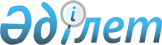 О выделении средств из резерва Правительства Республики КазахстанПостановление Правительства Республики Казахстан от 20 июня 2003 года N 589      Для ликвидации последствий региональной чрезвычайной ситуации, вызванной паводком вдоль реки Коргас казахстанско-китайской границы, Правительство Республики Казахстан постановляет: 

      1. Выделить акиму Алматинской области из резерва Правительства Республики Казахстан, предусмотренного в республиканском бюджете на 2003 год на ликвидацию чрезвычайных ситуаций природного и техногенного характера и иные непредвиденные расходы 80 (восемьдесят) миллионов тенге на выполнение экстренных аварийно-восстановительных, берегоукрепительных работ и очистку дна русла реки Коргас. 

      2. Министерству финансов Республики Казахстан обеспечить контроль за целевым использованием выделенных средств. 

      3. Акиму Алматинской области по итогам 2003 года представить Агентству Республики Казахстан по чрезвычайным ситуациям отчет об объемах и стоимости выполненных работ. 

      4. Настоящее постановление вступает в силу со дня подписания.       Премьер-Министр 

      Республики Казахстан 
					© 2012. РГП на ПХВ «Институт законодательства и правовой информации Республики Казахстан» Министерства юстиции Республики Казахстан
				